患者説明用文書　　周術期口腔機能管理について　がん治療に関する医科歯科連携の流れ　　　がん治療を行う病院		　　　地域のがん連携登録歯科医院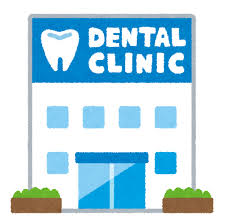 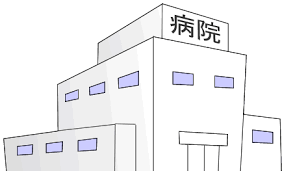 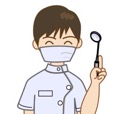 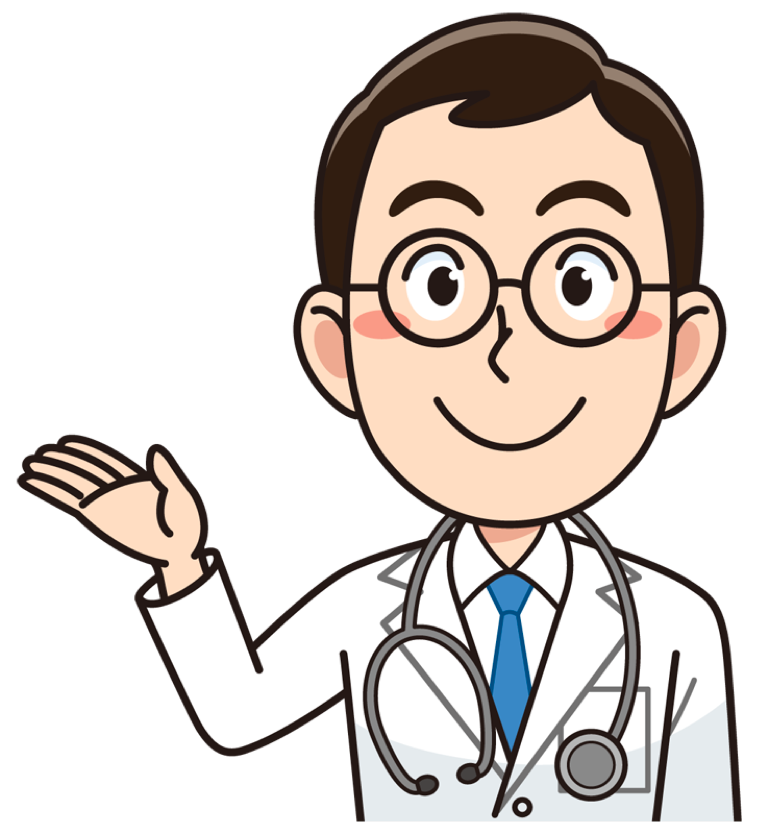 